	    CYCLING SCIENCE	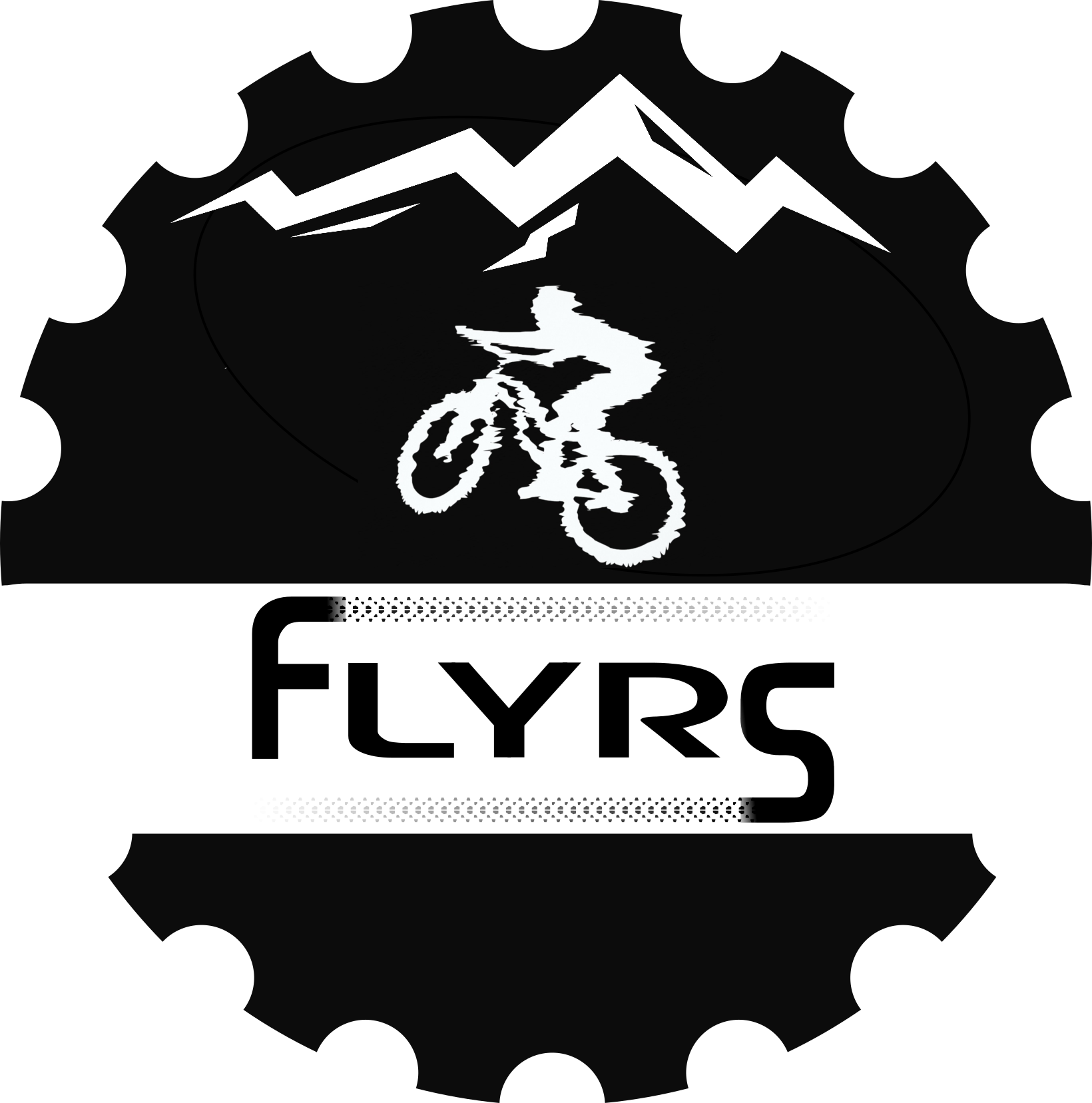 HOW DOES GEAR SELECTION IMPACT MY DISTANCE?Find a level space and determine the distance your bike travels with each pedal revolution.In 1ST gear, one revolution equals ________ FEETIN 3RD gear, one revolution equals ________ FEETIN 5TH gear, one revolution equals ________ FEET5TH gear allows me to go ________ feet more than 1ST gearI will make ________ revolutions in one mile in 1st gear. (Hint: there are 5280 feet in a mile).I will make ________ revolutions in one mile in 5th gear.I will make ________ more revolutions traveling one mile in 1st gear than 5th gear.How can you apply this knowledge on the trail?How will this differ on a climb or descent?Determine how far your bike will coast with one pedal strokeIn 1st gear, my bike travels ________ feet with one pedal strokeIn 5th gear, my bike travels ________ feet with one pedal strokeMy bike travels ________ more feet in 5th gear than 1st gear.Find an open level space around 100 feet long and mark a starting and stopping point. Record your time in a sprint from a standstill. Then, after resting, record your time while at full speed when crossing the start line. It took me _______________ time to ride from a standstill.It took me _______________ time from a full speed start.Is it easier to pedal when your bike is already moving? Why?



How could you apply this finding on the trail to be a more efficient rider?If you sprint from a standstill then come to a complete stop for 3 seconds what is your time? Do you lose 3 seconds or more? 